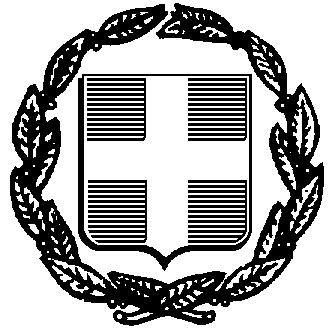 ΕΛΛΗΝΙΚΗ ΔΗΜΟΚΡΑΤΙΑ                                                                                         ΤΡΙΚΑΛΑ  12/03/2018ΝΟΜΟΣ ΤΡΙΚΑΛΩΝ                                                                                                    Αριθμ .πρωτ.8394Δ/νση Οικονομικών ΥπηρεσιώνΤμήμα ΕσόδωνΤαχ.Δ/νση: Ασκληπιού 18Τ.Κ.42131Πληρ.Τσιορλίδα ΒασιλικήΤηλ.24313-51111 Fax: 24313-51145ΔΙΑΚΗΡΥΞΗΤΟΥ ΔΗΜΟΥ ΤΡΙΚΚΑΙΩΝ  ΓΙΑ ΤΗΝ ΕΚΜΙΣΘΩΣΗ ΔΗΜΟΤΙΚΩΝ  ΕΚΤΑΣΕΩΝ  ΠΟΥ ΒΡΙΣΚΟΝΤΑΙ ΣΤΗ ΔΗΜΟΤΙΚΗ  ΕΝΟΤΗΤΑ ΜΕΓΑΛΩΝ ΚΑΛΥΒΙΩΝ ΚΑΙ ΣΥΓΚΕΚΡΙΜΜΕΝΑ ΣΤΙΣ ΤΟΠΙΚΕΣ ΚΟΙΝΟΤΗΤΕΣ   ΓΛΙΝΟΥ ΚΑΙ ΑΓΙΑΣ ΚΥΡΙΑΚΗΣΦΑΝΕΡΗ ΠΛΕΙΟΔΟΤΙΚΗ ΠΡΟΦΟΡΙΚΗ ΔΙΑΔΙΚΑΣΙΑΚριτήριο κατακύρωσης: Η υψηλότερη τιμήΤιμή εκκίνησης  : 30,00€ ανά στρέμμα ετησίωςΑ.Ο.Ε. :  137/2018ΜΑΡΤΙΟΣ 2018Ο Δήμαρχος Τρικκαίων        προκηρύσσει δημόσια φανερή προφορική πλειοδοτική δημοπρασία ενώπιον της αρμόδιας επιτροπής διεξαγωγής δημοπρασιών του Δήμου, για την εκμίσθωση δημοτικών  εκτάσεων που βρίσκονται :Τοπική Κοινότητα Γλίνου1.  Δημοτική έκταση     επιφανείας   19,712  στρεμμάτων  ( 19.712,43  τ.μ.),   στη θέση Ανάχωμα  Τμήμα  Ε 1  των  Αριθ.  τεμαχίου  220-221  του Αναδασμού του αγροκτήματος  ΓΛΙΝΟΥΣ (ΚΑΕΚ450270406001-450270406002)2.  Δημοτική έκταση     επιφανείας   2,649 στρεμμάτων  ( 21.649,84  τ.μ.),   στη θέση Ανάχωμα  Τμήμα  Ε 2  των  Αριθ.  τεμαχίου  220-221  του Αναδασμού του αγροκτήματος  ΓΛΙΝΟΥΣ(ΚΑΕΚ450270406001-450270406002)3.  Δημοτική έκταση     επιφανείας   22,868 στρεμμάτων   ( 22.868,02  τ.μ.),   στη θέση Ανάχωμα  Τμήμα  Ε 3  του  Αριθ.  τεμαχίου  220  του Αναδασμού του αγροκτήματος  ΓΛΙΝΟΥΣ (ΚΑΕΚ450270406001)4.  Δημοτική έκταση     επιφανείας   21,089 στρεμμάτων   ( 21.089,67  τ.μ.),   στη θέση Ανάχωμα  Τμήμα  Ε 4  του Αριθ.  τεμαχίου  220    του Αναδασμού του αγροκτήματος  ΓΛΙΝΟΥΣ(ΚΑΕΚ450270406001)5.  Δημοτική έκταση     επιφανείας   21,269 στρεμμάτων   ( 21.269,57  τ.μ.),   στη θέση Ανάχωμα  Τμήμα  Ε 5  του  Αριθ.  τεμαχίου  220      του Αναδασμού του αγροκτήματος  ΓΛΙΝΟΥΣ(ΚΑΕΚ450270406001)6.  Δημοτική έκταση     επιφανείας   22,400 στρεμμάτων    ( 22.400,70  τ.μ.),   στη θέση Ανάχωμα  Τμήμα  Ε 6  του  Αριθ.  τεμαχίου  220      του Αναδασμού του αγροκτήματος  ΓΛΙΝΟΥΣ(ΚΑΕΚ450270406001)7.  Δημοτική έκταση     επιφανείας   15,271 στρεμμάτων   ( 15.271,16  τ.μ.),   Τμήμα   Ε 1  του Αριθ.  τεμαχίου  214 του Αναδασμού του αγροκτήματος ΓΛΙΝΟΥΣ (ΚΑΕΚ450271501007)8.  Δημοτική έκταση     επιφανείας   20,101 στρεμμάτων   ( 20.101,60  τ.μ.),   Τμήμα   Ε 2  του Αριθ.  τεμαχίου  214 του Αναδασμού του αγροκτήματος  ΓΛΙΝΟΥΣ(ΚΑΕΚ450271501007)9.  Δημοτική έκταση     επιφανείας   20,151 στρεμμάτων   ( 20.151,10  τ.μ.),   Τμήμα   Ε 3  του Αριθ.  Τεμαχίου  214 του Αναδασμού του αγροκτήματος  ΓΛΙΝΟΥΣ(ΚΑΕΚ450271501007)10. Δημοτική έκταση     επιφανείας   21,826 στρεμμάτων   ( 21.826,05  τ.μ.),   Τμήμα   Ε 4  του Αριθ.  τεμαχίου  214 του Αναδασμού του αγροκτήματος  ΓΛΙΝΟΥΣ(ΚΑΕΚ450271501007)11. Δημοτική έκταση     επιφανείας   20,223 στρεμμάτων   ( 20.223,49  τ.μ.),   Τμήμα   Ε 5  του Αριθ.  τεμαχίου  214 του Αναδασμού του αγροκτήματος  ΓΛΙΝΟΥΣ(ΚΑΕΚ450271501007)12. Δημοτική έκταση     επιφανείας   20,647 στρεμμάτων   ( 20.647,35  τ.μ.),   Τμήμα   Ε 6  του Αριθ.  τεμαχίου  214 του Αναδασμού του αγροκτήματος  ΓΛΙΝΟΥΣ(ΚΑΕΚ450271501007)13. Δημοτική έκταση     επιφανείας   20,110 στρεμμάτων   ( 20.110,53  τ.μ.),   Τμήμα   Ε 7  του Αριθ.  τεμαχίου  213 του Αναδασμού του αγροκτήματος  ΓΛΙΝΟΥΣ(ΚΑΕΚ450271501006)14. Δημοτική έκταση   επιφανείας   24,616 στρεμμάτων   ( 24.616,48  τ.μ.),   Τμήμα   Ε 8  του Αριθ.  τεμαχίου  211 του Αναδασμού του αγροκτήματος  ΓΛΙΝΟΥΣ (ΚΑΕΚ450271501004)15. Δημοτική έκταση     επιφανείας   20,343 στρεμμάτων   ( 20.343,72  τ.μ.),   Τμήμα   Ε 9  του Αριθ.  τεμαχίου  211 του Αναδασμού του αγροκτήματος  ΓΛΙΝΟΥΣ(ΚΑΕΚ450271501004)16. Δημοτική έκταση     επιφανείας   20,360 στρεμμάτων   ( 20.360,35  τ.μ.),   Τμήμα   Ε 10 του Αριθ.  τεμαχίου  211 του Αναδασμού του αγροκτήματος  ΓΛΙΝΟΥΣ(ΚΑΕΚ450271501004)17. Δημοτική έκταση     επιφανείας   15,241 στρεμμάτων   ( 15.241,14  τ.μ.),   Τμήμα   Ε 11 του Αριθ.  τεμαχίου  211  του Αναδασμού του αγροκτήματος  ΓΛΙΝΟΥΣ (ΚΑΕΚ450271501003)18. Δημοτική έκταση     επιφανείας   23,515 στρεμμάτων   ( 23.515,99  τ.μ.),   Τμήμα   Ε 12 του Αριθ.  τεμαχίου  210 του Αναδασμού του αγροκτήματος ΓΛΙΝΟΥΣ(ΚΑΕΚ450271501003)19. Δημοτική έκταση     επιφανείας   22,489 στρεμμάτων  (22.489,08 τ.μ.),Τμήμα  Ε 13 των Αριθ. Τεμαχίου  208-209   του Αναδασμού του αγροκτήματος ΓΛΙΝΟΥΣ(ΚΑΕΚ450271501001)20. Δημοτική έκταση  επιφανείας   20,370 στρεμμάτων ( 20.370,18 τ.μ.),Τμήμα   Ε 14 του Αριθ.  τεμαχίου  208-209 του Αναδασμού του αγροκτήματος  ΓΛΙΝΟΥΣ(ΚΑΕΚ450271501001)21. Δημοτική έκταση επιφανείας   22,499 στρεμμάτων (22.499,00  τ.μ.), Τμήμα   Ε 15 του Αριθ. τεμαχίου  208-209   του Αναδασμού του αγροκτήματος  ΓΛΙΝΟΥΣ(ΚΑΕΚ450271501001)22. Δημοτική έκταση     επιφανείας   23,247  στρεμμάτων  ( 23.247,93  τ.μ.),  στη θέση ΑΡΜΕΡΙΘΙΑ     Τμήμα  Ε 14  του  Αριθ.  τεμαχίου 167  του Αναδασμού του αγροκτήματος  ΓΛΙΝΟΥΣ (ΚΑΕΚ450271405002)23. Δημοτική έκταση επιφανείας 24,263  στρεμμάτων  ( 24.263,04  τ.μ.),  στη θέση ΑΡΜΕΡΙΘΙΑ Τμήμα  Ε 15  του  Αριθ.  τεμαχίου 167 του Αναδασμού του αγροκτήματος  ΓΛΙΝΟΥΣ (ΚΑΕΚ450271405002)24. Δημοτική έκταση επιφανείας 22,500 στρεμμάτων( 22.500,21 τ.μ.), στη θέση ΑΡΜΕΡΙΘΙΑ Τμήμα Ε7 του  Αριθ.τεμαχίου 165 του Αναδασμού του αγροκτήματος ΓΛΙΝΟΥΣ(ΚΑΕΚ450271403001)25. Δημοτική έκταση επιφανείας 21,432 στρεμμάτων( 21.432,72 τ.μ.), στη θέση ΑΡΜΕΡΙΘΙΑ     Τμήμα  Ε8 του  Αριθ.  τεμαχίου 165  του Αναδασμού του αγροκτήματος  ΓΛΙΝΟΥΣ(ΚΑΕΚ450271403001)26. Δημοτική έκταση επιφανείας 21,426 στρεμμάτων ( 21.426,78 τ.μ.), στη θέση ΑΡΜΕΡΙΘΙΑ     Τμήμα Ε9 του Αριθ. Τεμαχίου 165 του Αναδασμού του αγροκτήματος  ΓΛΙΝΟΥΣ(ΚΑΕΚ450271403001)27. Δημοτική έκταση επιφανείας 22,207 στρεμμάτων ( 22.207,28 τ.μ.),  στη θέση ΑΡΜΕΡΙΘΙΑ Τμήμα  Ε10  του  Αριθ.  τεμαχίου 165  του Αναδασμού του αγροκτήματος  ΓΛΙΝΟΥΣ(ΚΑΕΚ450271403001)28. Δημοτική έκταση επιφανείας 22,099  στρεμμάτων  ( 22.099,62 τ.μ.),   στη θέση ΑΡΜΕΡΙΘΙΑ     Τμήμα  Ε 11  του  Αριθ.  τεμαχίου 165  του Αναδασμού του αγροκτήματος  ΓΛΙΝΟΥΣ(ΚΑΕΚ450271403001)29. Δημοτική έκταση     επιφανείας   21,132 στρεμμάτων   ( 21.132,68 τ.μ.),   στη θέση ΑΡΜΕΡΙΘΙΑ     Τμήμα  Ε 12  του  Αριθ.  τεμαχίου 165  του Αναδασμού του αγροκτήματος  ΓΛΙΝΟΥΣ(ΚΑΕΚ450271403001)30. Δημοτική έκταση     επιφανείας   19,776 στρεμμάτων   ( 19.776,40 τ.μ.),   στη θέση ΑΡΜΕΡΙΘΙΑ     Τμήμα  Ε 13  του  Αριθ.  τεμαχίου 165  του Αναδασμού του αγροκτήματος  ΓΛΙΝΟΥΣ(ΚΑΕΚ450271403001)31. Δημοτική έκταση     επιφανείας   21,080 στρεμμάτων   ( 21.080,13 τ.μ.),   στη θέση ΑΡΜΕΡΙΘΙΑ     Τμήμα  Ε 6   του  Αριθ.  τεμαχίου 164  του Αναδασμού του αγροκτήματος  ΓΛΙΝΟΥΣ(ΚΑΕΚ450271401001)32. Δημοτική έκταση     επιφανείας   21,302 στρεμμάτων   ( 21.302,90 τ.μ.),   στη θέση ΑΡΜΕΡΙΘΙΑ     Τμήμα  Ε 5   του  Αριθ.  τεμαχίου 164  του Αναδασμού του αγροκτήματος  ΓΛΙΝΟΥΣ(ΚΑΕΚ450271401001)33. Δημοτική έκταση     επιφανείας   22,214 στρεμμάτων   ( 22.214,29 τ.μ.),   στη θέση ΑΡΜΕΡΙΘΙΑ     Τμήμα  Ε 4   του  Αριθ.  τεμαχίου 164  του Αναδασμού του αγροκτήματος  ΓΛΙΝΟΥΣ(ΚΑΕΚ450271401001)34. Δημοτική έκταση     επιφανείας   22,100 στρεμμάτων   ( 22.100,65 τ.μ.),   στη θέση ΑΡΜΕΡΙΘΙΑ     Τμήμα  Ε 3   του  Αριθ.  τεμαχίου 164  του Αναδασμού του αγροκτήματοςΓΛΙΝΟΥΣ(ΚΑΕΚ450271401001)35. Δημοτική έκταση     επιφανείας   22,725 στρεμμάτων   ( 22.725,67 τ.μ.),   στη θέση ΑΡΜΕΡΙΘΙΑ     Τμήμα  Ε 1   του  Αριθ.  τεμαχίου 164  του Αναδασμού του αγροκτήματος  ΓΛΙΝΟΥΣ(ΚΑΕΚ450271401001)36. Δημοτική έκταση επιφανείας   22,835 στρεμμάτων   ( 22.835,36 τ.μ.),   στη θέση ΑΡΜΕΡΙΘΙΑ  του  Αριθ.  τεμαχίου 129 του Αναδασμού του αγροκτήματος ΓΛΙΝΟΥΣ(ΚΑΕΚ450270304014)37. Δημοτική έκταση     επιφανείας   14,147 στρεμμάτων   ( 14.147,97 τ.μ.),   στη θέση ΑΡΜΕΡΙΘΙΑ   του  Αριθ.  τεμαχίου 130  του Αναδασμού του αγροκτήματος  ΓΛΙΝΟΥΣ (ΚΑΕΚ45027030413)                                                                 Τοπική Κοινότητα Αγίας Κυριακής1. Δημοτική έκταση επιφανείας 32,502 στρεμμάτων,    (32.502,040 τ. μ.)τμήμα Ε1  του Αριθ.  τεμαχίου 427 του   Αναδασμού του αγροκτήματος  ΑΓΙΑΣ ΚΥΡΙΑΚΗΣ(ΚΑΕΚ45001ΕΚ00014)2. Δημοτική έκταση επιφανείας 25,781  στρεμμάτων, (27.781,89 τ.μ.) τμήμα Ε4  του Αριθ.τεμαχίου 427 του Αναδασμού του γροκτήματος  ΑΓΙΑΣ ΚΥΡΙΑΚΗΣ(ΚΑΕΚ45001ΕΚ00014)3. Δημοτική έκταση   επιφανείας 27,686  στρεμμάτων,    (27.686,32 τ.μ.)     τμήμα   Ε5  του Αριθ.τεμαχίου 427 του Αναδασμού του αγροκτήματος ΑΓΙΑΣ ΚΥΡΙΑΚΗΣ(ΚΑΕΚ45001ΕΚ00014)4. Δημοτική έκταση   επιφανείας 25,823  στρεμμάτων,    (25.823,51 τ.μ.)     τμήμα   Ε6  του Αριθ.τεμαχίου 427 του Αναδασμού του αγροκτήματος ΑΓΙΑΣ ΚΥΡΙΑΚΗΣ(ΚΑΕΚ45001ΕΚ00014)5. Δημοτική έκταση   επιφανείας 25,962  στρεμμάτων,    (25.962,70 τ.μ.)     τμήμα   Ε7  του Αριθ.τεμαχίου 427 του Αναδασμού του αγροκτήματος ΑΓΙΑΣ ΚΥΡΙΑΚΗΣ(ΚΑΕΚ45001ΕΚ00014)6. Δημοτική έκταση   επιφανείας 25,825  στρεμμάτων,    (25.825,76 τ.μ.)     τμήμα   Ε8  του Αριθ.τεμαχίου 427 του Αναδασμού του αγροκτήματος ΑΓΙΑΣ ΚΥΡΙΑΚΗΣ(ΚΑΕΚ45001ΕΚ00014)7. Δημοτική έκταση   επιφανείας 25,949  στρεμμάτων,      (25.949,64 τ.μ.)     τμήμα   Ε9  του Αριθ.τεμαχίου 427 του Αναδασμού του αγροκτήματος ΑΓΙΑΣ ΚΥΡΙΑΚΗΣ(ΚΑΕΚ45001ΕΚ00014)Η εκμίσθωση των προαναφερόμενων αγροτεμαχίων θα γίνει με τους εξής όρους:Θεσμικό ΠλαίσιοΤο Π.Δ. 270/81 περί καθορισμού των όρων διενέργειας δημοπρασιών για εκποίηση ή εκμίσθωση πραγμάτων των Δήμων και ΚοινοτήτωνΤις διατάξεις των άρθρων 192 και 195 του Ν.3463/2006Τις διατάξεις του άρθρου 72 παρ. ε και άρθρου 84 παρ. 1στ του Ν. 3852/2010Την  81/2018 Απόφαση Δημοτικού Συμβουλίου Δήμου ΤρικκαίωνΤην  137/2018   Απόφαση Οικονομικής Επιτροπής Δήμου ΤρικκαίωνΆρθρο  1   Η Δημοπρασία είναι φανερή, προφορική και πλειοδοτική και θα γίνει στο δημοτικό κατάστημα της τοπικής κοινότητας Μεγάλων Καλυβίων, ενώπιον της Επιτροπής Διεξαγωγής Δημοπρασιών για εκποίηση ή εκμίσθωση πραγμάτων του Δήμου την 23η Μαρτίου  2018, ημέρα Παρασκευή και ώρα 11:00 π.μ. και  δικαίωμα συμμετοχής στη δημοπρασία έχουν όλοι οι δημότες-κάτοικοι του Δήμου Τρικκαίων, ανεξάρτητα από την έκταση της καλλιεργήσιμης γης τους.  Αν η δημοπρασία αποβεί άγονη θα επαναληφθεί σύμφωνα με το άρθρο 6 του Π.Δ.270/1981 με τους ίδιου όρους στην αίθουσα συνεδριάσεων του Δημοτικού Συμβουλίου του Δημαρχιακού Μεγάρου που βρίσκεται στην οδό Ασκληπιού 18,  και δικαίωμα συμμετοχής έχει ο ΟΠΟΙΟΣΔΗΠΟΤΕ.Άρθρο  2   Η διάρκεια της μίσθωσης αρχίζει από την ημερομηνία υπογραφής της σύμβασης μίσθωσης και λήγει την 31/12/2023.Το ελάχιστο όριο πρώτης προσφοράς για τα ανωτέρω δημοτικά  αγροτεμάχια και δημοτικές εκτάσεις,  ορίζεται στο ποσό των 30,00 €/ ανά στρέμμα ετησίως.  Οι προσφορές των πλειοδοτών πρέπει να γίνονται ανά 1€ τουλάχιστον, απαγορευμένης μικρότερης προσφοράς. Κάθε προσφορά είναι υποχρεωτική για τον πλειοδότη, η δε υποχρέωση αυτή μεταβιβάζεται αλληλοδιαδόχως από τον πρώτο στους επόμενους και επιβαρύνει τον τελευταίο πλειοδότη.Άρθρο  3   Οι συμμετέχοντες θα πρέπει, επί ποινή αποκλεισμού, να προσκομίσουν τα παρακάτω δικαιολογητικά :   Βεβαίωση δημοτικής ενημερότητας από την Ταμειακή Υπηρεσία του Δήμου Τρικκαίων για τον συμμετέχοντα  και τον εγγυητή του.Πιστοποιητικό περί εγγραφής του συμμετέχοντα στο δημοτολόγιο του Δήμου Τρικκαίων .Πιστοποιητικό μονίμου κατοικίας του συμμετέχοντα.Εγγύηση συμμετοχής σε γραμμάτιο σύστασης παρακαταθήκης του Ταμείου Παρακαταθηκών και Δανείων ή εγγυητική επιστολή αναγνωρισμένης τράπεζας, ή βεβαίωση του Ταμείου Παρακαταθηκών και Δανείων για παρακατάθεση σ’ αυτό, ποσού ίσου με το 10% του ελαχίστου ορίου πρώτης προσφοράς, υπολογιζόμενου για ένα έτος. Η παραπάνω εγγύηση συμμετοχής αποδίδεται στον μεν πλειοδότη μετά την υπογραφή του συμφωνητικού στους δε υπόλοιπους μετά από τον τερματισμό της δημοπρασίας.Φωτοαντίγραφο αστυνομικής ταυτότητας του συμμετέχων και του εγγυητή του.Υπεύθυνη δήλωση του Ν.1599/1986 ότι έλαβε γνώση και έχει μελετήσει λεπτομερώς τους όρους της παρούσας διακήρυξης τους οποίους αποδέχεται πλήρως και ανεπιφύλαχτα.Να παρουσιάσει την ημέρα της δημοπρασίας αξιόχρεο εγγυητή, ο οποίος θα υπογράψει τα πρακτικά της δημοπρασίας και θα είναι σε όλα συνυπεύθυνος με τον τελευταίο πλειοδότη μισθωτή για την εκπλήρωση των όρων της συμβάσεως. Η φερεγγυότητα του εγγυητή εναπόκειται στην κρίση της Οικονομικής Επιτροπής.Αν κάποιος πλειοδοτεί για λογαριασμό άλλου, οφείλει να δηλώσει αυτό στην επιτροπή της δημοπρασίας πριν την έναρξη της διαδικασίας, στην οποία πρέπει να παρουσιάσει για τον σκοπό αυτό εξουσιοδότηση θεωρημένη ως προς το γνήσιο της υπογραφής. ΄Αρθρο 4  Το μίσθωμα ορίζεται ετήσιο (ισούται με τον γινόμενο των στρεμμάτων επί του επιτευχθέντος μισθώματος ανά στρέμμα) και θα καταβάλλεται την 31η Δεκεμβρίου κάθε έτους. Το έτος αρχίζει την πρώτη Ιανουαρίου κάθε έτους και λήγει στις 31 Δεκεμβρίου. Για το πρώτο έτος ειδικότερα, την 31η Δεκεμβρίου, θα καταβληθεί το αναλογούν μίσθωμα από την υπογραφή της σύμβασης μέχρι την 31 Δεκεμβρίου.     Σε περίπτωση πρόωρης λύσης της μίσθωσης κατόπιν αιτήσεως του μισθωτή, θα καταβληθεί το αναλογούν μίσθωμα για το έτος λύσεως της μίσθωσης, από την  01  Ιανουαρίου έως και την ημερομηνία απόφασης του Δημοτικού Συμβουλίου περί έγκρισης της λύσης μίσθωσης, με παράλληλη κατάπτωση της εγγύησης καλής εκτέλεσης των όρων μίσθωσης  υπέρ του Δήμου Τρικκαίων.      Οι πλειοδότες-μισθωτές είναι υπεύθυνοι για την πληρωμή των τελών άρδευσης. ΄Αρθρο 5    Η σιωπηρή αναμίσθωση καθώς και η υπεκμίσθωση των παραπάνω εκτάσεων απαγορεύεται απόλυτα.Άρθρο 6    Οι μισθωτές δεν αποκτούν κανένα δικαίωμα από την μη έγκριση των πρακτικών της δημοπρασίας από τα αρμόδια από το Νόμο όργανα.  Άρθρο  7   Επί πλέον ο τελευταίος πλειοδότης-μισθωτής πρέπει κατά την υπογραφή της συμβάσεως να προσκομίσει  εγγυητική επιστολή καλής εκτέλεσης  από το Ταμείο  Παρακαταθηκών και Δανείων  ή από Τραπεζικό Ίδρυμα, ποσού ύψους ίσου με το 10% επί του μισθώματος ενός έτους, όπως αυτό θα επιτευχθεί στην δημοπρασία.Άρθρο 8Η δημοπρασία επαναλαμβάνεται οίκοθεν από τον δήμαρχο εάν δεν παρουσιάσθηκε κατ' αυτήν πλειοδότης.Η δημοπρασία επαναλαμβάνεται κατόπιν αποφάσεως του δημοτικού συμβουλίου όταν:α) Το αποτέλεσμα αυτής δεν εγκριθεί από την Οικονομική επιτροπή ή το Δημοτικό Συμβούλιο ή την αρμόδια Διοικητική Αρχή λόγω ασύμφορου του επιτευχθέντος αποτελέσματος ή σφάλματος στη διενέργεια της δημοπρασίας.β) Μετά την κατακύρωση της δημοπρασίας, ο τελευταίος πλειοδότης και ο εγγυητής του αρνούνται να υπογράψουν τα πρακτικά, ή τη σύμβαση μίσθωσης, επίσης όταν μετά την κοινοποίηση στον τελευταίο πλειοδότη της εγκριτικής επί του αποτελέσματος της δημοπρασίας αποφάσεως δεν προσέλθει αυτός εμπροθέσμως για την σύνταξη και υπογραφή της σύμβασης.γ) Στην ανωτέρω περίπτωση της παραγράφου 2 β) η δημοπρασία, επαναλαμβάνεται σε βάρος του τελευταίου πλειοδότη και του εγγυητή αυτού. Ως ελάχιστο δε όριο προσφοράς ορίζεται το επ' ονόματι τούτου κατακυρωθέν ποσόν, δυνάμενο να μειωθεί με απόφαση του Δημοτικού Συμβουλίου.δ) Η επαναληπτική δημοπρασία γνωστοποιείται με περιληπτική διακήρυξη του δημάρχου αναφερομένης στους όρους της πρώτης διακήρυξης και δημοσιευομένης πέντε (5) τουλάχιστον ημέρες προ της ημέρας της διενέργειας της δημοπρασίας. Διεξάγεται δε σύμφωνα με τα όσα αναφέρθηκαν.ε) Η επανάληψη της δημοπρασίας ενεργείται με βάση τη δοθείσα τελευταία προσφορά κατά την προηγούμενη δημοπρασία.         Άρθρο 9     Οι μισθωτές είναι υποχρεωμένοι μέσα σε δέκα (10) ημέρες από της κοινοποιήσεως σ’ αυτούς της αποφάσεως της Αποκεντρωμένης Διοίκησης Θεσσαλίας και Στερεάς Ελλάδας για την έγκριση του αποτελέσματος της δημοπρασίας να προσέλθουν με τους εγγυητές τους για τη σύνταξη και υπογραφή των συμφωνητικών, αλλιώς κηρύσσονται αυτοδίκαια έκπτωτοι και γίνεται αναπλειστηριασμός σε βάρος αυτών και των εγγυητών τους. Θα είναι δε συνυπεύθυνοι απέναντι στο Δήμο και οι δύο στην περίπτωση που στην νέα δημοπρασία θα επιτευχθεί μικρότερο μίσθωμα. Από τη λήξη της προθεσμίας αυτής η σύμβαση θεωρείται ότι καταρτίστηκε οριστικά.Άρθρο 10   Η έγκριση  του αποτελέσματος της δημοπρασίας και των τυχόν επαναληπτικών είναι στην κρίση της Οικονομικής Επιτροπής και της Αποκεντρωμένης Διοίκησης Θεσσαλίας και Στερεάς Ελλάδας  χωρίς απ’ αυτό να δημιουργείται κανένα δικαίωμα υπέρ του τελευταίου πλειοδότη.Άρθρο  11Ο Δήμος διατηρεί το δικαίωμα να μεταβάλει το χρονοδιάγραμμα της δημοπρασίας, ή να επαναλάβει την δημοπρασία με ή χωρίς τροποποίηση των όρων, χωρίς να γεννάται οποιοδήποτε σχετικό δικαίωμα αποζημίωσης του πλειοδότη και των λοιπών υποψηφίων που έλαβαν μέρος στη δημοπρασία. Άρθρο  12  Οι τελευταίοι πλειοδότες και οι εγγυητές τους, δεν θα έχουν καμία αξίωση από το Δήμο εάν καταστραφεί η συγκομιδή τους, χωρίς να εξαιρείται και η περίπτωση της θεομηνίας.Άρθρο  13  Ο Δήμος Τρικκαίων δεν έχει καμία υποχρέωση να διατηρεί και να διαφυλάσσει τα σύνορα της παραπάνω εκτάσεως, τις υπέρ αυτού δουλείες, τα όρια αυτού και εν γένει το μίσθιο σε καλή κατάσταση, προστατεύοντας αυτό απέναντι σε κάθε καταπάτηση. Την υποχρέωση αυτή, την αναλαμβάνει ο τελευταίος πλειοδότης, να προστατεύει  δηλαδή την παραπάνω έκταση με κάθε νόμιμο μέσο.    Άρθρο  14    Ο Δήμος Τρικκαίων δεν ευθύνεται έναντι του τελευταίου πλειοδότη για την πραγματική κατάσταση στην οποία βρίσκεται η ενοικιαζόμενη έκταση της οποίας έχει λάβει γνώση ο πλειοδότης και αποδέχεται με τη συμμετοχή του στη δημοπρασία. Με  την  υποβολή  της  συμμετοχής θεωρείται  αυτοδίκαια  ότι  ο  διαγωνιζόμενος αποδέχεται  ανεπιφύλακτα  τους  όρους  της  παρούσας  διακήρυξης  και  δεν δύναται  να υπαναχωρήσει για οποιονδήποτε λόγο.Άρθρο  15   Μετά τη λήξη της μίσθωσης οι μισθωτές είναι υποχρεωμένοι τις παραπάνω εκτάσεις να τις παραδώσουν στον ιδιοκτήτη Δήμο  αλλιώς ευθύνονται σε αποζημίωση η οποία ορίζεται από τώρα σε (3,00) € για κάθε μέρα καθυστέρησης. Ο Δήμος επιφυλάσσεται του δικαιώματος έναντι του Νόμου «περί εξώσεως δυστροπούντων μισθωτών».Άρθρο  16  Η διακήρυξη θα δημοσιευθεί σύμφωνα με το άρθρο 4 του Π.Δ. 270/1981 με φροντίδα του Δημάρχου τουλάχιστον δέκα ημέρες πριν από τη διενέργεια της δημοπρασίας με τοιχοκόλληση αντιγράφου αυτής στον πίνακα ανακοινώσεων του δημοτικού καταστήματος επί της οδού Ασκληπιού 18 –Τρίκαλα, στον πίνακα ανακοινώσεων της Δημοτικής Ενότητας Φαλώρειας,  των  άνω Τοπικών  Κοινοτήτων , καθώς  επίσης  και στην ιστοσελίδα του Δήμου Τρικκαίων.Άρθρο  17   Πληροφορίες για τη δημοπρασία παρέχονται καθημερινά, τις εργάσιμες ημέρες από ώρες από 09:00’-13:00’ στο Τμήμα Εσόδων του Δήμου Τρικκαίων, διεύθυνση Ασκληπιού 18, ΤΚ 421 00 - Τρίκαλα, τηλέφωνο 2431351115-2431351113 (αρμόδιοι υπάλληλοι Χαχάμης Γεώργιος  και Γεωργίου Σταυρούλα).Ο ΔΗΜΑΡΧΟΣ ΤΡΙΚΚΑΙΩΝΠΑΠΑΣΤΕΡΓΙΟΥ ΔΗΜΗΤΡΗΣ